Конспект непосредственно образовательной деятельности по разделу «Ребенок и окружающий мир»Тема: Перелетные и зимующие птицыЗадачиОбразовательныеЗакрепить и расширить знания о перелетных птицах и зимующих птицах. Учить выделять характерные особенности птиц.Учить выделять существенные информативные признаки внешнего вида перелетных птиц    2.Коррекционно-развивающиеСпособствовать активизации, стимуляции, упражнению зрительных функций, развитию мелкой моторики, внимания, мышления. ВоспитательныеВоспитывать любовь и бережное отношение к природе родного края.Оборудование: иллюстрации птиц, таблица «Птицы», карточки «Найди тень птицы», аудиозапись «Пение птиц», разрезные картинки «Птицы», чучело птицы.Предварительная работа:Наблюдение за птицами на участке, дидактические игры “Выбери правильный ответ”, “Запомни, назови”; игры и упражнения “Улетают – не улетают”, “Кто, где и как зимует” (различие зимующих и перелетных птиц), чтение стихов, рассказов о птицах. Рассматривание иллюстраций с изображением птиц.  Настольно-печатные и подвижные игры.I.Организационный момент. (Дети становятся в полукруг. После правильного ответа проходят и садятся на свои места.)Учитель: Сядет тот, кто назовет дни недели, осенние месяцы.(первый день недели, второй… Первый месяц осени, второй,…)II. Работа по теме:Беседа: Дождик с самого утра,   Птицам в дальний путь пора,  Громко ветер завывает –  Это всё когда бывает? (Осенью).Учитель:Назовите, пожалуйста, характерные признаки осени? Дети: Желтеет листва, идут моросящие дожди, улетают птицы.Учитель:А как называются птицы, которые улетают в теплые края и которые остаются? Дети: Перелетные птицы улетают в теплые края. Зимующие птицы остаются зимовать у нас.Учитель:Назовите перелетных птиц?Дети: Ласточка, дятел, грач, цапля, журавль, скворец, жаворонок.На доске  таблица «Птицы»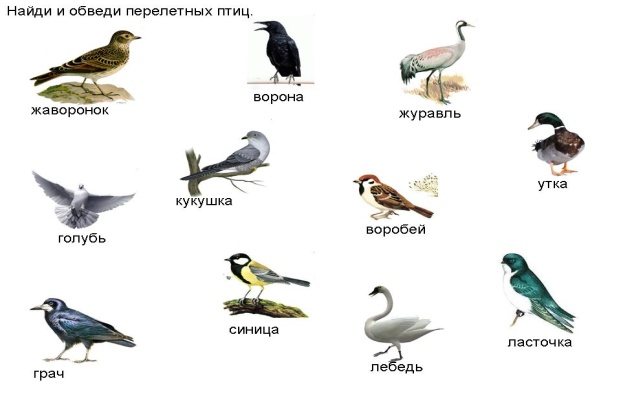 Дети выходят к доске, показывают названную птицу и описывают её. Учитель дополняет, помогает. Кукушка – небольшая птица, но крупнее, чем соловей, имеет пеструю окраску, длинный хвост, небольшой клюв. Кукушка, в отличие, от других птиц, никогда не вьет гнезда, а свои яйца откладывает в чужих гнездах, поэтому птицы вынуждены выводить и растить.Ласточка - небольшая птица у нее белая грудка и черный фрак, острые крылья, поэтому ее называют острокрылая.Игра «Отгадай и присядь» (Дети выходят и становятся в круг)-Ребята, сейчас я буду называть перелетных и зимующих птиц, если вы услышите название зимующей птицы, то присядьте; а если название перелетной, то машите руками, как будто мы провожаем перелетных птиц в путь.Ворона, соловей, дятел, сорока, голубь, ласточка, синица, грач, скворец, снегирь, аист, журавль, воробей, цапля.Демонстрация чучела птицы.Учитель демонстрирует чучело птицы. Дети встают вокруг чучела птицы.Учитель: Назовите, пожалуйста, части тела птиц.  Покажите.Дети: Туловище, голова, хвост, клюв.- Чем покрыто тело птицы?Дети: Тело птицы покрыто перьями.Учитель: У всех птиц одинаковое строение, но люди их называют по-разному, как  они их различают? Дети: По оперению, внешнему виду, величине.Физкультминутка «Осень».Дидактическая игра «Кто лишний».На магнитной доске иллюстрации птиц. Учитель: Ребята, назовите, кто лишний. - Петух, курица, индюк, скворец. Кто лишний и почему?
Дети: Лишний скворец. Он перелётная птица, а все остальные птицы - домашние.- Грач, ласточка, воробей, скворец. Кто лишний?Дети: Воробей. Он не перелетная птица, живет у нас зимой. А остальные птицы перелётные.-Цыплёнок, петух, грач, снегирь. Кто лишний? 
Дети: Цыплёнок. Он птенец, маленький, а остальные птицы взрослые большие.-Ворона, синица, воробей, соловей; Дети: Соловей – перелетная птица.Зрительная гимнастикаУчитель: Ребята, снимите очки, сядьте правильно.Птичка польку танцевала,                  взгляд вверх, вниз (3разв)На лужайке в ранний час.Хвост налево, хвост направо,(3раза)       взгляд налево, напрвоЭто полька Карабас.Звучит грамзапись -  пение птиц.Учитель: А теперь закрыли все глаза, слушаем грамзапись и выполняем упражнения:Реснички опускаются…Глазки закрываются…Мы спокойно отдыхаем,Сном волшебным засыпаем.Наши руки отдыхают,Ноги тоже отдыхают,Всё чудесно расслабляется…-Хорошо нам отдыхать!..Но пора уже вставать…Потянуться, улыбнуться,Всем открыть глазаИ встать.-Веселы, бодры мы сноваИ к занятиям  готовы!Д/игра «Найди тень птицы»Детям предлагаются карточки, на которых изображена птица, а внизу строчкой даны разнообразные тени птиц. Надо обвести нужную тень птицы.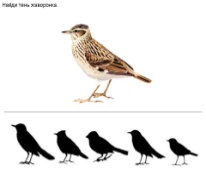 Учитель: Ребята, посмотрите внимательно на карточки, найдите и обведите тень изображённой птицы.Учитель: Ребята, а почему птицы улетают в теплые края?  Дети: Потому что здесь наступают холода, зимой нет насекомых.Учитель: А как же они находят дорогу на юг и обратно сюда? Оказывается, некоторые птицы улетают ночью, другие днем. Но перед полетом они совершают пробные полеты, больше обычного едят, нагуливают жирок – в полете им подкрепиться негде. В полете они ориентируются на звезды, а если небо затянуто облаками и звезд не видно, то они ориентируются на магнитные колебания Земли.Пальчиковая гимнастикаЗагибаются пальцы обеих рук.Пой–ка, подпевай-ка, Десять птичек – стайка, Эта птичка – воробей, Эта птичка – совушка, Сонная головушка. Эта птичка – свиристель, Эта птичка – коростель, Эта птичка – скворушка, Серенькое перышко. Эта – зяблик, Эта – стриж, Эта – развеселый чиж. Ну а эта – злой орлан, Птички, птички, по домам. /руки за спину/Д/игра «Составь целое из частей»Составь из разрезных картинок птицу.Учитель: Соберите картинку. Назовите, какую птицу вы собрали, перелётная она или зимующая.III. Итог:Д/игра «Продолжи, найди причину»Первыми осенью улетают на юг птицы, которые питаются насекомыми, потому что … /насекомые прячутся и им нечем питаться/ Дятла можно назвать лесным доктором, потому что …/он достает жучков и насекомых из-под коры/. Кукушка не высиживает своих птенцов, потому что …/она не вьет себе гнезда/. После окончания образовательной деятельности учитель предлагает детям подойти к окну и посмотреть вдаль, постараться увидеть птиц, живущих у нас.Список литературыВегнер Л.А. Игры и упражнения по развитию умственных способностей у детей дошкольного возраста. М.,Просвещение,1986.Ермаков В. П., Якунин Г. А. Развитие, обучение и воспитание детей с нарушениями зрения: Справ.-метод. пособие для учителя.: Просвещение, 1990. Плаксина Л. И. Теоретические основы коррекционной работы в детских садах для детей с нарушениями зрения.  М.: Город, 1998.Обучение и воспитание дошкольников с нарушением зрения. Из опыта работы. Под ред. Земцовой. М. И. М.: Просвещение, 1978.Удальцева Е.И. Дидактические игры в воспитании и обучении дошкольников. М., « Нар. асвета», 1976.Мы бежали по дорожке,Промочили свои ножки,Потом сели, посидели.Смотрим: птицы полетели.Ветер сильный вдруг подул,Мы испугались: «Караул!»Дети бегут друг за другом.Трясут ногами.Приседают.Машут руками.Качают руками влево–вправо.Дети убегают и садятся за столы.